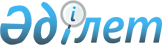 Солтүстік Қазақстан облысы Аққайың ауданы мәслихатының 2021 жылғы 30 желтоқсандағы № 8-13 "2022-2024 жылдарға арналған Аққайың ауданының Аралағаш ауылдық округінің бюджетін бекіту туралы" шешіміне өзгерістер енгізу туралыСолтүстік Қазақстан облысы Аққайың ауданы маслихатының 2022 жылғы 25 наурыздағы № 9-23 шешімі
      Солтүстік Қазақстан облысы Аққайың ауданының мәслихаты ШЕШТІ:
      1. Солтүстік Қазақстан облысы Аққайың ауданы мәслихатының "2022-2024 жылдарға арналған Аққайың ауданының Аралағаш ауылдық округінің бюджетін бекіту туралы" 2021 жылғы 30 желтоқсандағы № 8-13 шешіміне келесі өзгерістер енгізілсін:
      1-тармақ жаңа редакцияда жазылсын: 
      "1. 2022-2024 жылдарға арналған Аққайың ауданының Аралағаш ауылдық округінің бюджеті осы шешімге тиісінше 1, 2 және 3-қосымшаларға сәйкес, оның ішінде 2022 жылға мынадай көлемдерде бекітілсін:
      1) кірістер – 121186,4 мың тенге:
      салықтық түсімдер - 2925 мың теңге;
      салықтық емес түсімдер - 0 мың тенге;
      негізгі капиталды сатудан түсетін түсімдер - 0 мың теңге;
      трансферттердің түсімі – 118261,4 мың теңге;
      2) шығындар – 122188,1 мың теңге;
      3) таза бюджеттік кредиттеу - 0 мың теңге:
      бюджеттік кредиттер - 0 мың тенге;
      бюджеттік кредиттерді өтеу - 0 мың тенге;
      4) қаржы активтерімен операциялар бойынша сальдо - 0 мың теңге:
      қаржы активтерін сатып алу - 0 мың теңге;
      мемлекеттік қаржы активтерін сатудан түсетін түсімдер - 0 мың теңге;
      5) бюджет тапшылығы (профициті) - -1001,7 мың теңге;
      6) бюджет тапшылығын қаржыландыру (профицитін пайдалану) - 1001,7 мың теңге:
      қарыздар түсімі - 0 мың теңге;
      қарыздарды өтеу - 0 мың теңге;
      бюджет қаражатының пайдаланылатын қалдықтары – 1001,7 мың теңге."; 
      көрсетілген шешімнің 1-қосымшасы осы шешімнің қосымшасына сәйкес жаңа редакцияда жазылсын.
      2. Осы шешім 2022 жылғы 1 қаңтардан бастап қолданысқа енгізіледі. 2022 жылға арналған Аққайың ауданының Аралағаш ауылдық округінің бюджеті
					© 2012. Қазақстан Республикасы Әділет министрлігінің «Қазақстан Республикасының Заңнама және құқықтық ақпарат институты» ШЖҚ РМК
				
      Солтүстік Қазақстан облысы Аққайың ауданы мәслихатының хатшысы 

________ Е. Жәкенов
Солтүстік Қазақстан облысыАққайың ауданы мәслихатының2022 жылғы 25 наурыздағы№ 9-23 шешіміне қосымшаСолтүстік Қазақстан облысыАққайың ауданы мәслихатының2021 жылғы 30 желтоқсандағы №8-13шешіміне 1-қосымша
Санаты
Санаты
Сыныбы
Кіші сыныбы
Атауы
Сомасы,
мың теңге
1) Кірістер
121186,4
1
1
Салықтық түсімдер
2925
04
Меншікке салынатын салықтар
2468
1
Мүлікке салынатын салықтар
68
3
Жер салығы
61
4
Көлік құралдарына салынатын салық
2339
05
Ішкі салықтар тауарларға, жұмыстарға және қызметтерге
457
3
Жер учаскелерін пайдаланғаны үшін төлем
457
2
2
Салықтық емес түсімдер
0
3
3
Негізгі капиталды сатудан түсетін түсімдер
0
4
4
Трансферттердің түсімдері
118261,4
02
Мемлекеттiк басқарудың жоғары тұрған органдарынан түсетiн трансферттер
118261,4
3
Аудандардың (облыстық маңызы бар қаланың) бюджетінен трансферттер
118261,4
Функционалдық топ
Кіші функция
Бюджеттік бағдарламаның әкімшісі
Бағдарлама
Атауы
Сомасы,
мың теңге
2) Шығындар
122188,1
01
Жалпы сипаттағы мемлекеттік қызметтер
27610,4
1
Мемлекеттiк басқарудың жалпы функцияларын орындайтын өкiлдi, атқарушы және басқа органдар
27610,4
124
Аудандық маңызы бар қала, ауыл, кент, ауылдық округ әкімінің аппараты
27610,4
001
Аудандық маңызы бар қала, ауыл, кент, ауылдық округ әкімінің қызметін қамтамасыз ету жөніндегі қызметтер
27610,4
07
Тұрғын-үй коммуналдық шаруашылық
7559
3
Елді мекендерді абаттандыру
7559
124
Аудандық маңызы бар қала, ауыл, кент, ауылдық округ әкімінің аппараты
7559
008
Елді мекендердегі көшелерді жарықтандыру
4034
009
Елді мекендердің санитариясын қамтамасыз ету
1680
011
Елді мекендерді абаттандыру мен көгалдандыру
1845
08
Мәдениет, спорт, туризм және ақпараттық кеңістiк
9398
1
Мәдениет саласындағы қызмет
9398
124
Аудандық маңызы бар қала, ауыл, кент, ауылдық округ әкімінің аппараты
9398
006
Жергілікті деңгейде мәдени-демалыс жұмысын қолдау
9398
12
Көлiк және коммуникация
75300
1
Автомобиль көлігі
75300
124
Аудандық маңызы бар қала, ауыл, кент, ауылдық округ әкімінің аппараты
75300
013
Аудандық маңызы бар қалаларда, ауылдарда, кенттерде, ауылдық округтерде автомобиль жолдарының жұмыс істеуін қамтамасыз ету
300
045
Аудандық маңызы бар қалаларда, ауылдарда, кенттерде, ауылдық округтерде автомобиль жолдарын күрделі және орташа жөндеу
75000
13
Басқалар
2319
9
Басқалар
2319
124
Аудандық маңызы бар қала, ауыл, кент, ауылдық округ әкімінің аппараты
2319
040
Өңірлерді дамытудың 2025 жылға дейінгі мемлекеттік бағдарламасы шеңберінде өңірлерді экономикалық дамытуға жәрдемдесу бойынша шараларды іске асыруға ауылдық елді мекендерді жайластыруды шешуге арналған іс-шараларды іске асыру
2319
15
Трансферттер
1,7
1
Трансферттер
1,7
124
Аудандық маңызы бар қала,
ауыл, кент, ауылдық округ
әкімінің аппараты
1,7
048
Пайдаланылмаған (толық
пайдаланылмаған) нысаналы
трансферттерді қайтару
1,7
3) Таза бюджеттік кредиттеу
0
Бюджеттік кредиттер
0
Бюджеттік кредиттерді өтеу
0
4) Қаржы активтерімен операциялар бойынша сальдо
0
Қаржы активтерін сатып алу
0
Мемлекеттің қаржы активтерін сатудан түсетін түсімдер
0
5) Бюджет тапшылығы (профициті)
-1001,7
6) Бюджет тапшылығын қаржыландыру (профицитін пайдалану)
1001,7
Қарыздар түсімі
0
Қарыздарды өтеу
0
Санаты
Санаты
Сыныбы
Кіші сыныбы
Атауы
Сомасы,
мың теңге
8
8
Бюджет қаражатының пайдаланылатын қалдықтары
1001,7
01
Бюджет қаражаты қалдықтары
1001,7
1
Бюджет қаражатының бос қалдықтары
1001,7